Урок развития речи на основе изучения явлений и предметов окружающей действительности    3 класс по теме «Раннецветущие растения. Подснежник».Цели: 	1. Расширить представления учащихся о раннецветущих растениях на основе ознакомления с подснежником.		2. Расширять и обогащать словарный запас учащихся.		3. Воспитывать любовь к природе.Оборудование: карточки-слова, схемы-опоры, презентация, .Словарь: подснежник, первоцвет, раннецветущие растения, ветреница; цветок обращён к солнцу, поникает.Ход урока:Организационный момент.1. Психологический настрой на урок.Все у парты ровно встали.          Улыбнулись, подравнялись.          Тихо сели за свой стол…          Начинаем разговор.- Сейчас у нас урок развития речи, напоминаю, что на этом уроке мы учимся красиво и правильно говорить. Отвечайте на вопросы чётко, полным ответом, только по поднятой руке. Вы знаете, если что-то у вас не получается, я обязательно помогу.II. Введение в тему урока     (Слайд 1)Прогноз погоды.ДатаОблачность ТемператураОсадкиВетер2) Сообщение темы и целей урока.Беседа.- Какое время года наступает после зимы? (весна)– Сегодня мы продолжим разговор о весне, точнее, о её предвестнике – цветке. Послушайте стихотворение и скажите, о каком цветке пойдёт речь на уроке.Апрель, апрель!На дворе звенит капель.По полям бегут ручьи,На дорогах лужи,Скоро выйдут муравьиПосле зимней стужи.Пробирается медведьСквозь лесной валежник.Стали птицы песни петь,И расцвёл ... .                                     С. Маршак			– О каком цветке сегодня пойдёт речь на уроке?	– Тема нашего урока – «Раннецветущие растения. Подснежник».        (Слайд 2-3)– Что Вы хотите узнать на уроке?– Вы познакомитесь поближе с этим удивительным цветком. Надеюсь, узнаете много нового об этом растении.III. Актуализация изученного материала.1) Упражнения артикуляционной гимнастики для языка.Скороговорка «В апреле земля преет, спеши пахать и сеять».2) Упражнение на развитие внимания, зрительной памяти.– Рассмотрите картинку.      (Слайд 4)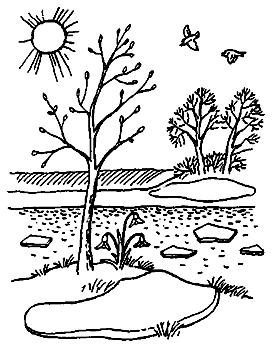 – Запомните, кто и что изображено на ней. (Картинка убирается.)	– Ребята, какое время года изображено на картинке?	– Почему вы так думаете?	– Что нарисовано под деревом? Над деревом?	– Сколько птиц вы заметили в небе?	– Ребята, что ещё вы не назвали, что помогло Весне прогнать Зиму?3) Упражнение на развитие мышления.	– Давайте поиграем и расскажем про солнышко.Игра «Сравни и назови».                 (Слайд 5)	– На экране появляется незаконченное предложение, которое Вы должны продолжить.
Солнце желтое, как… (одуванчик, цыпленок, лимон).
Солнце круглое, как… (мячик, апельсин, колобок).
Солнце ласковое, как… (бабушка, мама, ветерок, теплое море).
Солнце веселое, как… (песенка, клоун).
Солнце теплое, как …(печка, рукавички, свитер).
Солнце яркое, как… (лампочка, фонарь, звезда).
Солнце жаркое, как… (огонь, костер).
	– Действительно, Солнце – самое большое и доброе чудо.	– Ребята, какое время года сейчас на дворе?	– После  какого времени года наступает весна?IV. Изучение нового материала. 1) Рассматривание картинки.– Посмотрите, что мы увидели в лесу? 	(Слайд 6)– Как вы думаете, почему этот цветок называют подснежником?    (Слайд 7)Растения, которые расцветают ранней весной, называют первоцветами. А еще их называют подснежниками, потому что они первыми появляются из-под снега.– Как он выглядит?      (Слайд 8)- Назовите части этого растения. (Стебель, листики, цветки)               -На что похожи цветки подснежника? (На маленькие колокольчики)- Какого они цвета? (белые)- Какие листики? (Длинные )- А стебель? (Тоненький)–Раскрасьте подснежник  на карточке . Подпишите части растения.– А вот перед нами открылась полянка, на которой можно отдохнуть.– Давайте все вместе проведём физминутку.2) Физминутка. На лужайке поутруМы затеяли игру.(Дети становятся в круг.)Я – подснежник, ты – вьюнок.Становитесь в наш венок!Раз, два, три, четыре –Раздвигайте круг пошире.(Расходятся.)А теперь мы ручейки,Побежим вперегонки.(Бегают.)Прямо к озеру спешим,Станет озеро большим.Становитесь в круг опять – (становятся в круг)Будем в солнышко играть.Мы – весёлые лучи,Мы резвы и горячи. 3) Рассказ учителя.	– Своё восхищение этим чудом природы великий русский композитор Пётр Ильич Чайковский выразил в пьесе «Апрель. Подснежник».       (Прослушивание      (Слайд 9)	– Давным-давно, когда на Земле только начиналась жизнь и всё вокруг было покрыто снегом, одна снежинка рискнула превратиться в цветок, чтобы своим теплом согреть Землю. Больше некому было это сделать. Подснежник согрел Землю, и на ней появилась жизнь. 	– Подснежники приходят к нам прямо из царства вьюг и снега. 	– Ребята, какое настроение создаёт эта музыка?	– Действительно, так и видишь, как тянутся вверх подснежники, распускаются цветочки, начинает зеленеть трава, поют птички, всё оживает.3) Беседа об охране раннецветущих растений. (Красная книга)              (Слайд 10-12)	– К сожалению, многие раннецветущие растения стали очень редки в наших краях. Многие из них погибают, сорванные любителями весенних букетов. Все ранневесенние растения цветут всего несколько дней. 	– Стоит ли рвать эти цветы, если стоят они в доме всего один день, а то и меньше?	– Поэтому эти растения занесены в Красную Книгу.	– Красная Книга – это книга, в которой содержится список редких и находящихся под угрозой исчезновения животных, растений и грибов, которые необходимо оберегать.	– Ребята, Солнышко спрашивает у Вас, к каким последствиям может привести исчезновение раннецветущих растений в нашей местности?4) Работа по учебнику.	– Откройте учебники на странице 117, 2 задание.                   (Слайд 13)	– Составьте рассказ по картинкам и опорным словам.	– Что опечалило Вас в этих картинках?	– Прочтите 3 задание.                 (Слайд 14)	– Что надо сделать?V. Закрепление изученного материала.1) – Откройте учебники на странице 118,  задания.                     (Слайд 15)      2)Игра «Так бывает или нет?».	– Ребята, давайте поиграем в игру «Так бывает или нет». Я буду читает предложения, а Вы отвечать бывает так или нет. Весной, когда ярко светило солнце, мы с ребятами вышли на прогулку. Сделали из снега горку и стали кататься. Так бывает или нет? Наступила весна. В лесу расцвели первые цветы. Мы отправились в лес собирать их. Так бывает или нет? На дворе капель, бегут ручьи. На ветках деревьев сидят красногрудые снегири. Так бывает или нет? Весной на улице тепло и весело, на деревьях набухают почки, распускаются первые цветы. Косяки птиц улетают в теплые края. Так бывает или нет? Когда снег в лесу ещё не совсем сошёл, на открытых местах появляются первые цветы. Так бывает или нет? VI. Итог урока.– Пора возвращаться из путешествия по весеннему лесу и подводить его итог.– С каким прекрасным растением мы с вами познакомились?– Почему этот цветок так называется?– Как выглядит подснежник?– В какое время появляются и расцветают эти цветы?- Спасибо ,вам, за работу!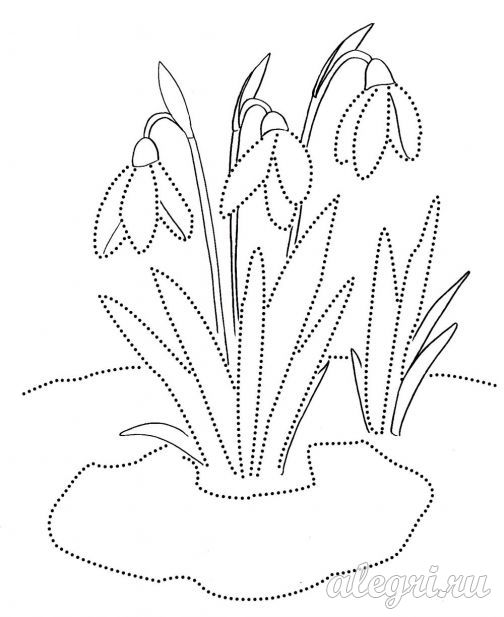 